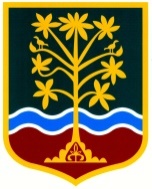 Bosna i Hercegovina
Federacija Bosne i Hercegovine
Kanton Sarajevo - Grad SarajevoOPĆINA CENTAR SARAJEVOSlužba za javne nabavke, zajedničke poslove i informatikuOBRAZAC ZA PODNOŠENJE PONUDE U POSTUPKU LICITACIJESadržaj ponude:Dokaz o uplati depozita__________________________Potpis ponuđačaPrilozi: Dokumentacija iz člana V. javnog oglasaIme i prezime (za fizičko lice) Naziv firme (ako je pravno lice)Ime jednog roditelja (samo pod a)JMBG za fizičko liceID broj: za pravno liceBroj lične karte (za fizičko lice i za ovlašteno lice koje zastupa firmu)Podaci o punomoćniku (ukoliko ga angažuje)AdresaBroj telefonaIznos ponude u KM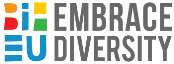 Općina Centar Sarajevo ● Mis Irbina 1 ● 033/562-300 ● www.centar.ba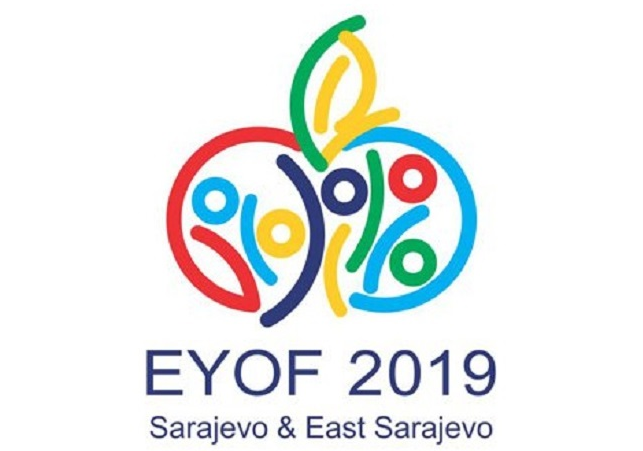 